Дорожная разметка ПДД с картинками и пояснениями.Действующая по состоянию на 2017 г. дорожная разметка ПДД приведена с учетом последних изменений от 02 апреля 2015 г., 22 марта 2014 г. Картинки дорожной разметки КЛИКАБЕЛЬНЫ и ведут к справочному пособию , где приводятся подробные пояснения и комментарии по применению дорожной разметки согласно Правилам дорожного движения и ГОСТу.1. Горизонтальная дорожная разметка  Горизонтальная разметка с пояснениями >>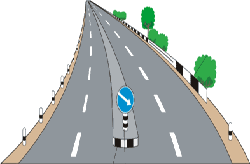 Горизонтальная разметка (линии, стрелы, надписи и другие обозначения на проезжей части) устанавливает определенные режимы и порядок движения, либо содержит иную информацию для участников дорожного движения.Горизонтальная разметка может быть постоянной или временной. Постоянная разметка имеет белый цвет, кроме линий 1.4, 1.10 и 1.17 желтого цвета, временная - оранжевый цвет.Горизонтальная разметка:   1.1 - разделяет транспортные потоки противоположных направлений и обозначает границы полос движения в опасных местах на дорогах; обозначает границы проезжей части, на которые въезд запрещен; обозначает границы стояночных мест транспортных средств;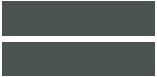   1.2 - обозначает край проезжей части;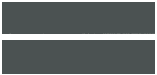  1.2.2 (прерывистая линия, у которой длина штрихов в 2 раза короче промежутков между ними) - обозначает край проезжей части на двухполосных дорогах; * - разметка 1.2.2. исключена из ПДД!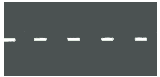   1.3 - разделяет транспортные потоки противоположных направлений на дорогах, имеющих четыре полосы движения и более;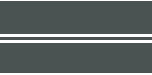  1.4 - обозначает места, где запрещена остановка. Применяется самостоятельно или в сочетании со знаком 3.27 и наносится у края проезжей части или по верху бордюра;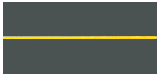   1.5 - разделяет транспортные потоки противоположных направлений на дорогах, имеющих две или три полосы; обозначает границы полос движения при наличии двух и более полос, предназначенных для движения в одном направлении;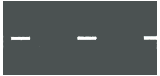   1.6 (линия приближения - прерывистая линия, у которой длина штрихов в 3 раза превышает промежутки между ними) - предупреждает о приближении к разметке 1.1 или 1.11, которая разделяет транспортные потоки противоположных или попутных направлений;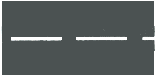   1.7 (прерывистая линия с короткими штрихами и равными им промежутками) - обозначает полосы движения в пределах перекрестка. Применяется для разметки зоны парковки;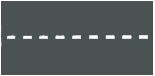   1.8 (широкая прерывистая линия) - обозначает границу между полосой разгона или торможения и основной полосой проезжей части (на перекрестках, пересечениях дорог на разных уровнях, в зоне автобусных остановок и тому подобное);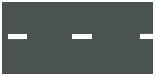   1.9 - обозначает границы полос движения, на которых осуществляется реверсивное регулирование; разделяет транспортные потоки противоположных направлений (при выключенных реверсивных светофорах) на дорогах, где осуществляется реверсивное регулирование;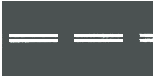  1.10 - обозначает места, где запрещена стоянка. Применяется самостоятельно или в сочетании со знаком 3.28 и наносится у края проезжей части или по верху бордюра;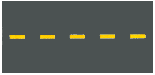   1.11 - разделяет транспортные потоки противоположных или попутных направлений на участках дорог, где перестроение разрешено только из одной полосы; обозначает места, предназначенные для разворота, въезда и выезда со стояночных площадок и тому подобного, где движение разрешено только в одну сторону;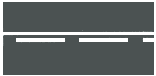   1.12 (стоп-линия) - указывает место, где водитель должен остановиться при наличии знака 2.5 или при запрещающем сигнале светофора (регулировщика);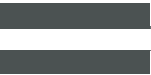   1.13 - указывает место, где водитель должен при необходимости остановиться, уступая дорогу транспортным средствам, движущимся по пересекаемой дороге;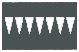   1.14.1, 1.14.2 ("зебра") - обозначает пешеходный переход; стрелы разметки 1.14.2 указывают направление движения пешеходов;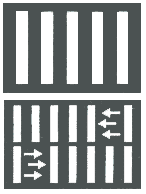   1.15 - обозначает место, где велосипедная дорожка пересекает проезжую часть;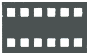   1.16.1-1.16.3 - обозначает направляющие островки в местах разделения или слияния транспортных потоков;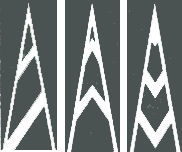   1.17 - обозначает места остановок маршрутных транспортных средств и стоянки такси;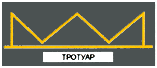   1.18 - указывает разрешенные на перекрестке направления движения по полосам. Применяется самостоятельно или в сочетании со знаками 5.15.1, 5.15.2; разметка с изображением тупика наносится для указания того, что поворот на ближайшую проезжую часть запрещен; разметка, разрешающая поворот налево из крайней левой полосы, разрешает и разворот;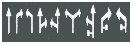   1.19 - предупреждает о приближении к сужению проезжей части (участку, где уменьшается количество полос движения в данном направлении) или к линиям разметки 1.1 или 1.11, разделяющим транспортные потоки противоположных направлений. В первом случае разметка 1.19 может применяться в сочетании со знаками 1.20.1-1.20.3;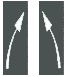   1.20 - предупреждает о приближении к разметке 1.13;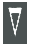   1.21 - (надпись "СТОП") - предупреждает о приближении к разметке 1.12, когда она применяется в сочетании со знаком 2.5;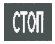  1.22 - указывает номер дороги (маршрута);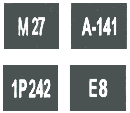   1.23.1 - обозначает специальную полосу для маршрутных транспортных средств;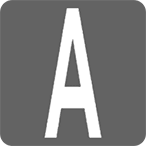   1.23.2 - обозначает пешеходную дорожку или пешеходную сторону велопешеходной дорожки;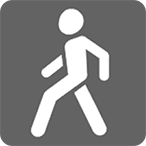   1.23.3 - обозначает велосипедную дорожку, велосипедную сторону велопешеходной дорожки или полосу для велосипедистов;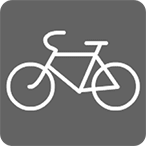  1.24.1-1.24.4 - дублирует соответствующие дорожные знаки. Разметка 1.24.4 может применяться самостоятельно;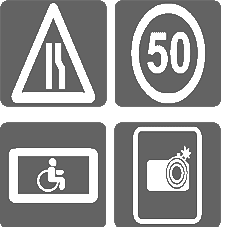   1.25 - обозначает искусственную неровность на проезжей части.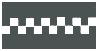 Линии 1.1, 1.2.1 и 1.3 пересекать запрещается.Линию 1.2.1 допускается пересекать для остановки транспортного средства на обочине и при выезде с нее в местах, где разрешена остановка или стоянка.Линии 1.2.2, 1.5-1.8 пересекать разрешается с любой стороны.Линию 1.9 при отсутствии реверсивных светофоров или когда они отключены разрешается пересекать, если она расположена справа от водителя; при включенных реверсивных светофорах - с любой стороны, если она разделяет полосы, по которым движение разрешено в одном направлении. При отключении реверсивных светофоров водитель должен немедленно перестроиться вправо за линию разметки 1.9.Линию 1.9, разделяющую транспортные потоки противоположных направлений, при выключенных реверсивных светофорах пересекать запрещается.Линию 1.11 разрешается пересекать со стороны прерывистой, а также и со стороны сплошной, но только при завершении обгона или объезда.В случаях когда значения дорожных знаков, в том числе временных и линий горизонтальной разметки противоречат друг другу либо разметка недостаточно различима, водители должны руководствоваться дорожными знаками. В случаях, когда линии временной разметки и линии постоянной разметки противоречат друг другу, водители должны руководствоваться линиями временной разметки.2. Вертикальная дорожная разметка Вертикальная разметка с пояснениями >>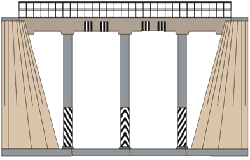 Вертикальная разметка в виде сочетания черных и белых полос на дорожных сооружениях и элементах оборудования дорог показывает их габариты и служит средством зрительного ориентирования.Вертикальная разметка:  2.1.1-2.1.3 - обозначают элементы дорожных сооружений (опор мостов, путепроводов, торцовых частей парапетов и тому подобного), когда эти элементы представляют опасность для движущихся транспортных средств;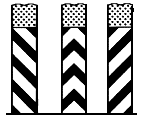  2.2 - обозначает нижний край пролетного строения тоннелей, мостов и путепроводов;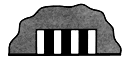   2.3 - обозначает круглые тумбы, установленные на разделительных полосах или островках безопасности;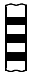   2.4 - обозначает направляющие столбики, надолбы, опоры ограждений и тому подобное;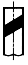   2.5 - обозначает боковые поверхности ограждений дорог на закруглениях малого радиуса, крутых спусках, других опасных участках;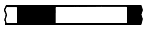   2.6 - обозначает боковые поверхности ограждений дорог на других участках;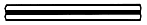   2.7 - обозначает бордюры на опасных участках и возвышающиеся островки безопасности.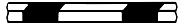 Все картинки дорожной разметки приведены согласно ГОСТу Р 51256-99 и ГОСТу Р 52289-2004 с последними изменениями и дополнениями по состоянию на 2017 год.Что необходимо знать о дорожной разметке ПДД?Дорожная разметка ПДД, как и дорожные знаки, относится к основным средствам регулирования дорожного движения.Согласно Правилам, вся дорожная разметка делится на два вида: Горизонтальную и Вертикальную.Виды дорожной разметки ПДД:
  - Горизонтальная дорожная разметка - Вертикальная дорожная разметкаКак не сложно догадаться, горизонтальная разметка наносится прямо на дорожное покрытие. А вертикальная – на возвышающиеся вертикальные элементы дорог.Какие же требования предъявляет водителю каждый вид дорожной разметки?Горизонтальная дорожная разметка ПДДКак уже упоминалось, горизонтальную разметку вы можете повсеместно встретить непосредственно на асфальте. Чаще всего это сплошные, двойные сплошные и различные варианты прерывистых линий.И не только. Всем известная «зебра» на пешеходном переходе, желтый зигзаг на автобусной остановке, стоп-линия перед светофором, стрелки и надписи на асфальте - это тоже варианты горизонтальной разметки.Большая часть горизонтальной дорожной разметки имеет белый цвет - ее еще называют постоянной разметкой.Но в крупных городах и на обочинах оживленных загородных дорог, также можно встретить постоянную разметку желтого цвета:Желтый зигзаг на остановках общественного транспорта запрещает парковку.Сплошная желтая линия по краю дороги, вдоль обочины или тротуара, обозначает зону запрещения ОСТАНОВКИ.Прерывистая желтая линия указывает место, где запрещена СТОЯНКА, т.е. остановиться до 5 минут у желтого пунктира все же можно.Временная дорожная разметкаЕсли вы заметили перед собой разметку оранжевого цвета, знайте перед вами временная дорожная разметка. Она «главнее» постоянной и при их противоречии, следует руководствоваться разметкой оранжевого цвета.Как не сложно догадаться, временную дорожную разметку обычно применяют на ремонтируемых и строящихся участках дорог для организации объезда и прочее.Требования горизонтальной разметки ПДДТребования горизонтальной дорожной разметки, нанесенную вдоль дороги, легко запомнить, если знать два простых правила.Сплошные линии пересекать запрещено!Считайте, что сплошная линия для водителя - это стена. Двойная сплошная - две стены...КомментарийПрерывистые линии пересекать разрешено.Получается, что сплошные линии отличаются от прерывистых более строгими требованиями.Так и есть, сплошные линии горизонтальной разметки ограничивают водителя от совершения определённых маневров. Например, запрещают обгон в конце подъема или не дают перестроиться в соседнюю полосу на опасном участке дороги, к примеру перед перекрестком.В любом случае помните: за пересечение любой продольной сплошной линии дорожной разметки можно запросто схлопотать немалый штраф, а то и вовсе лишиться прав.КомментарийТ.е. прерывистые линии дорожной разметки на проезжей части больше ПРЕДУПРЕЖДАЮТ и ИНФОРМИРУЮТ водителя, а сплошные - ОГРАНИЧИВАЮТ и НАПРАВЛЯЮТ.Здесь нельзя не упомянуть об «строго ограничивающей» горизонтальной разметке 1.18, в виде стрелок на асфальте.Эта дорожная разметка УКАЗЫВАЕТ водителю РАЗРЕШЕННЫЕ направления движения по полосам и ее требования обязательны для выполнения. Такие стрелки встречаются перед различными разъездами и пересечениями.Вертикальная дорожная разметка ПДДЗамечали ли вы, что основания столбов вдоль дороги почти всегда раскрашены бело-черными полосками. Эти чередования черных и белых полос и есть пример вертикальной дорожной разметки.Такой яркой разметкой обозначают все то, что может представлять для водителя опасность при движении. Обычно это выступающие габаритные элементы непосредственно на дороге: столбы, опоры мостов, различные тумбы и бордюры, в том числе металлические ограждения вдоль проезжей части, прозванные водителями «отбойниками».Подобные металлические ограждения и бетонные бордюры на опасных участках дорог, для лучшей видимости, раскрашивают широкими бело-черными полосами – это разметка 2.5 и 2.7.На опасных участках, в том числе на закруглениях и в местах пересечения дорог, часто можно увидеть небольшие белые сигнальные столбики с наклонными черными полосками – это вертикальная разметка 2.4.Как несложно догадаться, задача любой вертикальной разметки - ПРЕДУПРЕДИТЬ водителя об ОПАСНОСТИ на дороге и помочь ему в ориентировании.Выводы и важные предупреждения.Несомненно, дорожная разметка очень сильно облегчает жизнь, как водителей, так и пешеходов. Особенно важна она ночью, ведь из-за яркого света фар встречных автомобилей, водитель не всегда может точно распознать край проезжей части или вовремя определить опасные участки трассы.А если ко всему прочему идет дождь или снег?.. В таких условиях часто вообще приходится двигаться по дороге чуть ли не «на ощупь». После подобных нелегких испытаний, начинаешь понимать истинную цену дорожной разметки.Важно!
Поверхность дорожной разметки по сравнению с асфальтом, значительно более скользкая, особенно если она влажная. Обязательно учитывайте это при резком торможении, в особенности, если в вашем ведении не четыре колеса, а всего лишь два.
В заключение следует напомнить о том, что если вы заметили противоречия между знаками и горизонтальной дорожной разметкой, то следует руководствоваться знаками.Цитата из ПДД:В случаях когда значения дорожных знаков, в том числе временных и линий горизонтальной разметки противоречат друг другу либо разметка недостаточно различима, водители должны руководствоваться дорожными знаками.